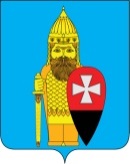 АДМИНИСТРАЦИЯ ПОСЕЛЕНИЯ ВОРОНОВСКОЕ В ГОРОДЕ МОСКВЕ ПОСТАНОВЛЕНИЕ01.08.2019 года № 63О внесении изменения в постановление администрациипоселения Вороновское от 25.12.2018 г. № 103 «Об утверждении муниципальной программы «Ремонт дорог населенных пунктов в поселении Вороновское в 2019 году»В связи с уточнением адресного перечня и объема финансирования муниципальной программы, администрация поселения Вороновское постановляет:1. В постановление администрации поселения Вороновское от 25.12.2018 года № 103 «Об утверждении муниципальной программы «Ремонт дорог населенных пунктов в поселении Вороновское в 2019 году» внести следующие изменения:1.1. Приложение к постановлению изложить в новой редакции (приложение 1 к настоящему постановлению);1.2. Приложение к муниципальной программе «Ремонт дорог населенных пунктов в поселении Вороновское в 2019 году» изложить в новой редакции (приложение 2 к настоящему постановлению);2. Опубликовать настоящее постановление в бюллетене «Московский муниципальный вестник» и разместить на официальном сайте администрации поселения Вороновское в информационно-телекоммуникационной сети «Интернет».3. Контроль за исполнением настоящего постановления возложить на заместителя главы администрации поселения Вороновское Войтешонок Л.Ю. Глава администрациипоселения Вороновское                                                                      Е.П. Иванов 	Приложение 1к постановлению администрации поселения Вороновское в городе Москве от 01.08.2019 года № 63МУНИЦИПАЛЬНАЯ ПРОГРАММА«Ремонт дорог населенных пунктов в поселении Вороновское в 2019 году» Паспорт муниципальной программыАнализ проблемы и обоснование ее решения программными методами   Сохранность автомобильных дорог в поселении Вороновское зависит от качества и регулярности выполнения работ по ремонту объектов дорожного хозяйства, а также элементов по их обустройству в соответствии с требованиями к санитарно-техническому содержанию объектов дорожного хозяйства улично-дорожной сети города Москвы и порядком выполнения работ по капитальному ремонту, текущему ремонту и  содержанию объектов дорожного хозяйства улично-дорожной сети города Москвы, утвержденными постановлением правительства Москвы № 762-ПП от 16.12.2014 года.   Реализация мероприятий программы  позволит улучшить состояние и обеспечить нормальное функционирование автомобильных дорог общего пользования и безопасность дорожного движения.   Для достижения намеченной цели предусмотрено решение следующих задач:- выполнение работ по ремонту и обеспечению безопасности дорожного движения на автомобильных дорогах общего пользования местного значения поселения Вороновское согласно адресному перечню объектов дорожного хозяйства поселения Вороновское, подлежащих ремонту в 2019 г. (приложение к муниципальной программе).Прогноз развития реализации программы и планируемые показатели по итогам реализации программы   Программа включает в себя комплекс скоординированных мероприятий, необходимых для восстановления первоначальных транспортно-эксплуатационных характеристик.    В соответствии с целью и задачами программы основной эффект от реализации ее мероприятий имеет, прежде всего социальную направленность, стимулирующую активизацию экономической деятельности.   Исходя из целей программы, предусматриваются основные направления ее реализации:- своевременное и качественное проведение дорожных работ для повышения уровня безопасности дорожного движения;- развитие и совершенствование автомобильных дорог.Цель, задачи и конечные результаты программы   Целью программы является обеспечение сохранности и совершенствования объектов дорожного хозяйства, устойчивого и безопасного функционирования сети автомобильных дорог поселения Вороновское в отношении автомобильных дорог местного значения.   Достижение цели программы будет осуществляться путем выполнения следующих задач:   - качественное выполнение работ по ремонту дорог;   - обеспечение нормативных эксплуатационных свойств покрытий проезжей части;   - повышение уровня  безопасности дорожного движения;   - улучшение технического состояния существующей сети автомобильных дорог местного значения;    - снижение доли автомобильных дорог, не соответствующих нормативным требованиям.Сроки и этапы реализации программы   Программа предусматривает один этап реализации – 2019 год5. Ресурсное обеспечение программы   Программа реализуется за счет средств местного бюджета поселения Вороновское и средств субсидии из бюджета города Москвы.   Финансирование мероприятий программы за счет средств местного бюджета поселения Вороновское и средств субсидии из бюджета города Москвы осуществляется в установленном законодательством порядке.    Общий объем финансирования на реализацию программы составляет 79 203 976,24 руб.6. Оценка эффективности программы   Реализация программных мероприятий позволит обеспечить устойчивое и безопасное функционирование сети автомобильных дорог городского округа. Эффективность реализации программы по использованию бюджетных денежных средств, выделенных для реализации программы, определяется достижением целевых показателей.7. Организация управления и контроль за ходом программы   Формы и методы управления реализацией программы определяются администрацией поселения Вороновское.   Общее руководство и управление реализацией программных мероприятий осуществляет администрация поселения Вороновское.   Администрация поселения Вороновское является заказчиком программы и координатором деятельности исполнителей мероприятий программы.    Администрация поселения Вороновское осуществляет:- разработку механизмов привлечения дополнительных финансовых ресурсов для реализации программы;- контроль за эффективным и целевым использованием бюджетных средств на реализацию программы;- анализ количественных и качественных параметров состояния и развития секторов экономики и подготовку соответствующих предложений, в том числе по совершенствованию нормативной правовой базы, необходимой для реализации программы;- привлечение организаций для реализации проектов программы в соответствии с действующим законодательством;- информационно - аналитическое обеспечение процесса реализации программы, мониторинг выполнения программы в целом и входящих в ее состав мероприятий;- подготовку в установленные сроки ежемесячных и годовых отчетов, годового доклада о ходе реализации программы Совету депутатов поселения Вороновское.   Контроль за исполнением настоящей программы осуществляет глава администрации поселения Вороновское.8. Перечень мероприятий программы:9. Целевые показатели эффективности реализации программы Приложение 2к постановлению администрациипоселения Вороновское в городе Москве от 01.08.2019 года № 63Приложение к муниципальной программе «Ремонт дорог населенных пунктов в поселении Вороновское в 2019 годуАдресный перечень объектов дорожного хозяйства поселения Вороновское, подлежащих ремонту в 2019 годуНаименование Программы«Ремонт дорог в населенных пунктах поселения Вороновское в 2019 году»Основание для разработки программы-Федеральный закон от 06 октября 2003 года № 131-ФЗ «Об общих принципах организации местного самоуправления в Российской Федерации»;- Бюджетный кодекс РФ;-Закон города Москвы от 06 ноября 2002 года № 56 «Об организации местного самоуправления в городе Москве»;-Устав поселения Вороновское- Постановление Правительства Москвы от 16.12.2014 № 762-ПП «Об утверждении Требований к санитарно-техническому содержанию объектов дорожного хозяйства улично-дорожной сети города Москвы и Порядка выполнения работ по капитальному ремонту, текущему ремонту, разметке и содержанию объектов дорожного хозяйства улично-дорожной сети города Москвы»Цель программыСохранность автомобильных дорог местного значения в поселении Вороновское Задачи программыУлучшение технического состояния существующей сети автомобильных дорог местного значения. Повышение уровня  безопасности дорожного движения. Качественное выполнение работ по ремонту и дорог.Обеспечение нормативных эксплуатационных свойств покрытий проезжей частиКонечные результатыРемонт объектов дорожного хозяйства асфальтобетонными смесями – 92,66 тыс. кв.м.Приведение в исправное техническое состояние существующей сети автомобильных дорог местного значения – 21 ед.Заказчик программыАдминистрация поселения ВороновскоеРазработчик программы и ответственный исполнитель программыАдминистрация поселения ВороновскоеКоординатор программыГлава администрации поселения ВороновскоеСрок реализации программы2019 годОбъемы и источники финансированияОбщий объем средств на реализацию мероприятия – 79 203 976,24руб., в том числе:  - средства  бюджета поселения Вороновское – 2 575 881,40 руб. - средства субсидии из бюджета  города Москвы – 76 628 094,84 руб.№ п/пНаименование и содержание мероприятийОтветственный исполнитель мероприятийСроки исполненияОбъемы финансирования (руб.)Источники финансирования1234561Ремонт объектов дорожного хозяйства асфальтобетонными смесями Организации, привлекаемые в соответствии с действующим законодательствомI-IV квартал 2019 г.76 628 094,84Субсидия из бюджета г. Москвы1Ремонт объектов дорожного хозяйства асфальтобетонными смесями Организации, привлекаемые в соответствии с действующим законодательствомI-IV квартал 2019 г.2 575 881,40Бюджет поселения ВороновскоеИтого79 203 976,24№ п/пнаименование мероприятийнаименование целевого показателяед. изм.плановые значения 2019 г.123451Работы по ремонту населенных пунктовПриведение в технически исправное состояние автомобильных дорог местного значения и объектов дорожного хозяйстватыс. кв. м.92,661Работы по ремонту населенных пунктовПриведение в исправное техническое состояние существующей сети автомобильных дорог местного значения. Кол-во21№   пп.Адрес объекта (наименование объекта)Границы работГраницы работКатегорияПлощадь объекта по титулу, кв. м.Площадь объекта по титулу, кв. м.Площадь объекта по титулу, кв. м.Площадь объекта по титулу, кв. м.Потребность в ремонте, кв. м.Потребность в ремонте, кв. м.Потребность в ремонте, кв. м.Потребность в ремонте, кв. м.Общая стоимость работ, руб. (за счет субсидий г. Москвы).Общая стоимость работ, руб. (за счет средств местного бюджета).Общая стоимость работ, руб№   пп.Адрес объекта (наименование объекта)НачальнаяКонечнаяКатегорияПроезжая частьТротуарыОбочиныВсегоПроезжая частьТротуарыОбочиныВсегоОбщая стоимость работ, руб. (за счет субсидий г. Москвы).Общая стоимость работ, руб. (за счет средств местного бюджета).Общая стоимость работ, руб№   пп.Адрес объекта (наименование объекта)НачальнаяКонечнаяКатегорияПроезжая частьТротуарыОбочиныВсегоПроезжая частьТротуарыОбочиныВсегоОбщая стоимость работ, руб. (за счет субсидий г. Москвы).Общая стоимость работ, руб. (за счет средств местного бюджета).Общая стоимость работ, руб123456789101112131415161п. ЛМС, дорога (вдоль гаражных боксов к дому №5) мкр-на "Солнечный городок"ось Аось А8в9502,501234,80432,3011169,608397,80684,90432,309515,007 460 007,360,007 460 007,362Дорога д. Семенковоось Э, ось Н, ось Р, ось В, ось Шось Э, ось Н, ось Р, ось В, ось Ш8в38050,000,006192,0044242,002836,600,000,002836,602 183 086,08245 137,422 428 223,503Дорога с. Вороново (правая сторона)ось Д, ось Иось Д, ось И8а17026,30,000,0017026,32396,300,000,002396,301 769 609,580,001 769 609,584Дорога с. Вороново (левая сторона)ось Жось Ж8а12956,40416,40766,7017026,30642,700,0084,10726,80493 519,000,00493 519,005Дорога с. Ворсиноось А, ось Бось А, ось Б8в18892,000,00858,0019750,001117,000,00185,001302,001 505 842,9584 744,151 590 587,106д. Безобразово - СНТ Поляница - АкуловоДорога д. Безобразовограница пос. Вороновское8в20966,600,003433,2024399,8020966,600,003433,2024399,8016 157 501,930,0016 157 501,937Дорога с. Баклановоось И, ось М, ось Ж, ось Пось И, ось М, ось Ж, ось П8в14937,000,004903,0019840,002071,000,00664,002735,002 840 612,170,002 840 612,178Дорога д. Троицаось Кось К8в14204,000,002637,0016841,00521,000,000,00521,00622 074,000,00622 074,009Дорога д. Юрьевка (левая сторона)ось Еось Е8в8983,000,002292,0011275,00431,000,000,00431,00518 395,000,00518 395,0010Дорога д. Косовка (левая сторона)ось Еось Е8в18497,000,004455,0022952,00358,000,00111,00469,00489 326,080,00489 326,0811Дорога п. ЛМС от столовой до пожарного ДЭПОось А, ось Б, ось Вось А, ось Б, ось В8а13332,001918,000,0015250,0013332,000,000,0013332,009 722 450,960,009 722 450,9612Дорога д. Безобразовоось Бось Б8в7884,000,002570,0010454,00781,200,00168,00949,20635 348,99269 551,88904 900,8713Дорога п. ЛМС ДК Дружба до мусоросборочной площадкиПлощадь у ДК ДружбаДорога ЛМС - Юдановка8а1356,00285,000,001641,001356,000,000,001356,001 228 664,11103 215,161 331 879,2714Дорога п. ЛМС от д.21 до общежитияДорога п. ЛМС от д.21 - КривыеДорога п. ЛМС от столовой до пожарного ДЭПО8в2668,00183,000,002851,002668,000,000,002668,002 357 479,820,002 357 479,8215Дорога п. ЛМС от д.21 - КривыеДорога п. ЛМС от д.21 до общежитияп. ЛМС д. 2Б8в897,000,000,00897,00897,000,000,00897,00717 712,500,00717 712,5016Дорога от детского сада №1156 до ВДШИ Дорога п.ЛМС от ДК Дружба до м/н Приозерный МигалинДорога п. ЛМС от д.21 до общежития8в2313,00586,000,002899,002313,000,000,002313,002 094 641,59348 009,512 442 651,1017Дорога п.ЛМС от ДК Дружба до м/н Приозерный (Мигалин)Площадь у ДК ДружбаДорога п. ЛМС от столовой до пожарного ДЭПО8в2782,00712,000,003494,002782,000,000,002782,002 520 788,77429 533,282 950 322,0518Подъездная дорога к ДСК "Актер"Варшавское шоссеДСК "Актер"8в837,200,000,00837,20837,200,000,00837,20868 590,030,00868 590,0319Подъездная дорога к СНТ "Хуторок"Дорога д.Ясенки- д.НовогромовоСНТ Хуторок8в463,100,0035,80498,90463,100,0035,80498,90576 585,980,00576 585,9820Дорога конечная ост. авт.36 до ЖД переезда (СНТ "Здоровье")ось А, ось Бось А, ось Б8а11387,000,002596,9013983,9011387,000,002596,9013983,9012 467 757,950,0012 467 757,9521Дорога от дет. Сада №1156 до ВДШИось Аось А8а2313,00586,000,002899,000,00103,300,00103,30119 512,000,00119 512,0022Дорога п. ЛМС ДК Дружба до мусоросборочной площадкиось Аось А8а1356,00285,000,001641,000,00285,000,00285,00347 700,0028 370,00376 070,0023Дорога п.ЛМС от ДК Дружба до м/н Приозерный (Мигалин)ось Аось А8в2782,00712,000,003494,000,00154,000,00154,00187 880,00101 520,00289 400,0024Дорога п. ЛМС до ДК Дружба (Больница)ось Аось А8а15394,004856,000,0020250,006181,80984,600,007166,408 743 008,00965 800,009 708 808,00Итого: на 2019 год233328,110191,231171,9277578,082736,32211,87710,392658,4076628094,842575881,479203976,24